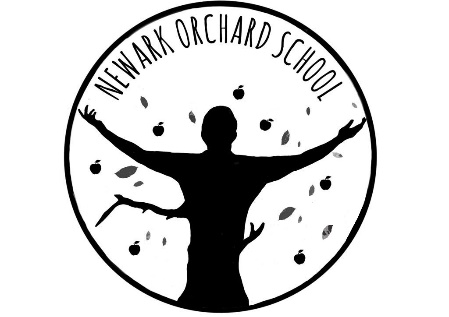 Newark Orchard School Development Plan2022-2023IMPROVEMENT AREA   1   Quality of Education – To embed the intent, implementation and impact across the curriculum and to ensure that pupils are achieving their best possible outcomes and are prepared for the next stage in their learning & development.Starting point; The curriculum is designed to give all pupils the knowledge and cultural capital they need to succeed in life. The curriculum is planned and sequenced towards cumulatively sufficient knowledge and skills for future learning. In the main, teachers present subject matter clearly. They check pupils’ understanding, identifying misconceptions and provide feedback. In so doing, they respond and adapt their teaching as necessary. Where this is not the case, support is swiftly put in place and progress is monitored. Any remote education is well integrated within the topic and is well designed to support the wider implementation of the school’s curriculumTeachers and leaders use assessment well to check understanding and inform teaching and understand different starting points and gaps. Teachers create an environment that focuses on pupils. Pupils develop knowledge and skills across the curriculum and, as a result, achieve well. Pupils who are falling behind are identified and targeted interventions, including 1:1 tutoring is put into place to address this.IMPROVEMENT AREA   1   Quality of Education – To embed the intent, implementation and impact across the curriculum and to ensure that pupils are achieving their best possible outcomes and are prepared for the next stage in their learning & development.Starting point; The curriculum is designed to give all pupils the knowledge and cultural capital they need to succeed in life. The curriculum is planned and sequenced towards cumulatively sufficient knowledge and skills for future learning. In the main, teachers present subject matter clearly. They check pupils’ understanding, identifying misconceptions and provide feedback. In so doing, they respond and adapt their teaching as necessary. Where this is not the case, support is swiftly put in place and progress is monitored. Any remote education is well integrated within the topic and is well designed to support the wider implementation of the school’s curriculumTeachers and leaders use assessment well to check understanding and inform teaching and understand different starting points and gaps. Teachers create an environment that focuses on pupils. Pupils develop knowledge and skills across the curriculum and, as a result, achieve well. Pupils who are falling behind are identified and targeted interventions, including 1:1 tutoring is put into place to address this.IMPROVEMENT AREA   1   Quality of Education – To embed the intent, implementation and impact across the curriculum and to ensure that pupils are achieving their best possible outcomes and are prepared for the next stage in their learning & development.Starting point; The curriculum is designed to give all pupils the knowledge and cultural capital they need to succeed in life. The curriculum is planned and sequenced towards cumulatively sufficient knowledge and skills for future learning. In the main, teachers present subject matter clearly. They check pupils’ understanding, identifying misconceptions and provide feedback. In so doing, they respond and adapt their teaching as necessary. Where this is not the case, support is swiftly put in place and progress is monitored. Any remote education is well integrated within the topic and is well designed to support the wider implementation of the school’s curriculumTeachers and leaders use assessment well to check understanding and inform teaching and understand different starting points and gaps. Teachers create an environment that focuses on pupils. Pupils develop knowledge and skills across the curriculum and, as a result, achieve well. Pupils who are falling behind are identified and targeted interventions, including 1:1 tutoring is put into place to address this.IMPROVEMENT AREA   1   Quality of Education – To embed the intent, implementation and impact across the curriculum and to ensure that pupils are achieving their best possible outcomes and are prepared for the next stage in their learning & development.Starting point; The curriculum is designed to give all pupils the knowledge and cultural capital they need to succeed in life. The curriculum is planned and sequenced towards cumulatively sufficient knowledge and skills for future learning. In the main, teachers present subject matter clearly. They check pupils’ understanding, identifying misconceptions and provide feedback. In so doing, they respond and adapt their teaching as necessary. Where this is not the case, support is swiftly put in place and progress is monitored. Any remote education is well integrated within the topic and is well designed to support the wider implementation of the school’s curriculumTeachers and leaders use assessment well to check understanding and inform teaching and understand different starting points and gaps. Teachers create an environment that focuses on pupils. Pupils develop knowledge and skills across the curriculum and, as a result, achieve well. Pupils who are falling behind are identified and targeted interventions, including 1:1 tutoring is put into place to address this.Next Steps. All subject leaders know their subject well and can describe the intent, implementation and impact across the school. They can identify the strengths and areas in need of development in their subject.The school’s curriculum intent and implementation and impact are embedded securely and consistentlyacross the school and is preparing all pupils for their next stage in learning and life.Pupils’ work across the curriculum is consistently of a high qualityAll pupils achieve exceptionally well.The quality of education provided is exceptional and all pupils make progress in order to achieve intended end point and future destination on leaving Newark Orchard school. The curriculum offer demonstrates flexibility within its structure to ensure the individual needs of all pupils are being met appropriately to ensure pupils are achieving their potential.SUCCESS CRITERIA BASED UPON KEY MILESTONESSUCCESS CRITERIA BASED UPON KEY MILESTONESSUCCESS CRITERIA BASED UPON KEY MILESTONESNext Steps. All subject leaders know their subject well and can describe the intent, implementation and impact across the school. They can identify the strengths and areas in need of development in their subject.The school’s curriculum intent and implementation and impact are embedded securely and consistentlyacross the school and is preparing all pupils for their next stage in learning and life.Pupils’ work across the curriculum is consistently of a high qualityAll pupils achieve exceptionally well.The quality of education provided is exceptional and all pupils make progress in order to achieve intended end point and future destination on leaving Newark Orchard school. The curriculum offer demonstrates flexibility within its structure to ensure the individual needs of all pupils are being met appropriately to ensure pupils are achieving their potential.By Dec 2022By April 2023By July 2023Next Steps. All subject leaders know their subject well and can describe the intent, implementation and impact across the school. They can identify the strengths and areas in need of development in their subject.The school’s curriculum intent and implementation and impact are embedded securely and consistentlyacross the school and is preparing all pupils for their next stage in learning and life.Pupils’ work across the curriculum is consistently of a high qualityAll pupils achieve exceptionally well.The quality of education provided is exceptional and all pupils make progress in order to achieve intended end point and future destination on leaving Newark Orchard school. The curriculum offer demonstrates flexibility within its structure to ensure the individual needs of all pupils are being met appropriately to ensure pupils are achieving their potential.Curriculum leadership has been reviewed and all teachers who are not ECT are leading an area of the curriculum.The Curriculum policy has been reviewed and approved by Governors to reflect the curriculum offer across the schoolThe outcomes in Science continue to improve and the majority of pupils are meeting their targetsEarly Career Teachers are fully supported by their tutor and mentor and are making good progress against the standardsThe RHSE curriculum is embedded across the school and pupils are supported to understand their rights and responsibilities in this area at appropriate developmental stages.All subject leaders can confidently describe the intent, implementation and impact for their subject and how it is delivered across the schoolQuality Assurance has identified that evidence in books is of a high quality and where this is not the case, support packages are in place to ensure improvement.A review of the whole school phonics approach has taken place and the impact has been assessed through the use of pupil data and assessment.The impact of interventions, including 1:1 tutoring has been identified and identifies pupils requiring further support.Early Career teachers have successfully completed their first year KEY ACTIONSLeaderResourcesTime scaleMonitoring      Who                 How                  WhenMonitoring      Who                 How                  WhenMonitoring      Who                 How                  WhenEvidence of impact   ReportingTo meet with teachers to identify their subject leadershipLeanneLeadership TimeSeptember 2022Brian SmithMeetingMinutes of meetingStrategic Development CommitteeSubject Leadership plans to be quality assured to ensure they are fit for purposeLeanneLeadership TimeOctober 2022Brian SmithMeetingMinutes of meetingStrategic Development CommitteeThe Curriculum policy to be reviewed for Governors approvalLeanneLeadership TimeNovember 2022MargotRead policyNovember 2022Policy in placeStrategic Development CommitteePupils requiring intervention have been identified LeanneLeadership TimeSeptember 2022Margot Meeting September 2022Data Analysis Strategic Development CommitteeAn interventions timetable to be produced and key staff know the intent for each interventionLeanneLeadership TimeSeptember 2022MargotMeetingOctober 2022Interventions TimetableStrategic Development CommitteeAny new ECTs to be registered and a mentor and tutor assignedLisaLeadership TimeSeptember 2022MargotMeetingSeptember 2022ECT portalStrategic Development CommitteeSMSC targets on SOLAR have been reviewed and all teachers understand the changes.KateLeadership TimeOctober 2022LeanneMeetingOctober 2022Updated SOLAR targets Strategic Development CommitteePhonics targets on SOLAR have been reviewed and all teachers understand the changesJantineLeadership TimeSeptember 2022LeanneMeetingOctober 2022Updated SOLAR targetsStrategic Development CommitteeQuality Assurance procedures are completed on time and identifying strengths & development needs MargotLeadership TimeDecember 2022April 2023July 2023Leanne & LisaSLT meetingDecember 2022April 2023July 2023Head Teacher’s report to GovernorsFull Governors MeetingIMPROVEMENT AREA   2 -    Parental Engagement; To build upon the methods of engagement used across the school to ensure there is a consistent approach and all parents/carers report that they are regularly informed about their child’s progress and that they feel listened to when they have a concern.Starting point; The school has a good reputation amongst the majority of parents & carers and in the main they report that they are satisfied that the communication between home and school is good. There are many different strategies successfully implemented across the school, however, this is not always consistent for all class groups as demonstrated through the analysis of the parent/carer questionnaire.IMPROVEMENT AREA   2 -    Parental Engagement; To build upon the methods of engagement used across the school to ensure there is a consistent approach and all parents/carers report that they are regularly informed about their child’s progress and that they feel listened to when they have a concern.Starting point; The school has a good reputation amongst the majority of parents & carers and in the main they report that they are satisfied that the communication between home and school is good. There are many different strategies successfully implemented across the school, however, this is not always consistent for all class groups as demonstrated through the analysis of the parent/carer questionnaire.IMPROVEMENT AREA   2 -    Parental Engagement; To build upon the methods of engagement used across the school to ensure there is a consistent approach and all parents/carers report that they are regularly informed about their child’s progress and that they feel listened to when they have a concern.Starting point; The school has a good reputation amongst the majority of parents & carers and in the main they report that they are satisfied that the communication between home and school is good. There are many different strategies successfully implemented across the school, however, this is not always consistent for all class groups as demonstrated through the analysis of the parent/carer questionnaire.IMPROVEMENT AREA   2 -    Parental Engagement; To build upon the methods of engagement used across the school to ensure there is a consistent approach and all parents/carers report that they are regularly informed about their child’s progress and that they feel listened to when they have a concern.Starting point; The school has a good reputation amongst the majority of parents & carers and in the main they report that they are satisfied that the communication between home and school is good. There are many different strategies successfully implemented across the school, however, this is not always consistent for all class groups as demonstrated through the analysis of the parent/carer questionnaire.Next Steps.The impact of the pandemic on some of these strategies has meant that some areas of good practice need to be re-established to ensure that all of our new parents/carers have similar experiences to those who have worked alongside us prior to the pandemic.In order to establish a consistent approach across the school, clear policy and procedures need to be established which all staff and stakeholders buy into in order for it to be successful and therefore better support the pupils in their journey through school.SUCCESS CRITERIA BASED UPON KEY MILESTONESSUCCESS CRITERIA BASED UPON KEY MILESTONESSUCCESS CRITERIA BASED UPON KEY MILESTONESNext Steps.The impact of the pandemic on some of these strategies has meant that some areas of good practice need to be re-established to ensure that all of our new parents/carers have similar experiences to those who have worked alongside us prior to the pandemic.In order to establish a consistent approach across the school, clear policy and procedures need to be established which all staff and stakeholders buy into in order for it to be successful and therefore better support the pupils in their journey through school.By Dec 2022By April 2023By July 2023Next Steps.The impact of the pandemic on some of these strategies has meant that some areas of good practice need to be re-established to ensure that all of our new parents/carers have similar experiences to those who have worked alongside us prior to the pandemic.In order to establish a consistent approach across the school, clear policy and procedures need to be established which all staff and stakeholders buy into in order for it to be successful and therefore better support the pupils in their journey through school.The majority of parents/carers are accessing the range of support mechanisms offered by the school. They are able to discuss concerns or to ask questions of the relevant member of staff and feel that their views are listened to. The majority of parents/carers understand what their child is learning in school and also know how they can support them with this at home.An established policy and practice are in place where all key stakeholders are working together in the best interests of the child. Parents/carers feel a part of the school community and in the main are playing a key role in developing their child’s holistic growth.KEY ACTIONSLeaderResourcesTime scaleMonitoring      Who                 How                  WhenMonitoring      Who                 How                  WhenMonitoring      Who                 How                  WhenEvidence of impact   ReportingA policy is written, considering the outcome of the review of engagement. This will incorporate an agreed code of practice and level of communication required as a minimum for all class teams.MargotLeadership TimeNovember 2022Parent Governor- Olivia LeattReading & approving policy as part of committeeDecember 2022Policy in placeStrategic Development CommitteeParent support Group re-established and planned to take place once a monthMargotLeadership Time September 2022Parent Governor- Olivia LeattAttending parent support GroupDecember 2022Parent uptake of sessions offeredStrategic Development CommitteeTo gather views from parents on preferences for future workshops and areas which would help them to support their childMargotLeadershipTimeJanuary 2023Parent Governor- Olivia LeattReading outcomes from the reviewFebruary 2023Workshops planned which are in line with parental requestsStrategic Development CommitteeMedical reviews & Drop in clinics re-established following impact of PandemicRebeccaLeadership TimeSeptember 2022Parent Governor- Olivia LeattFeedback from parentsDecember22Feedback recorded on CpomsStrategic Development CommitteePlan in place to  re-introduc open afternoons, parents’ evenings, school events, fundraising which include parental participationLisa WLeadership TimeApril 2023MargotMeeting to review planJuly 2023Attendance at events Parent/carer feedbackStrategic Development CommitteeIMPROVEMENT AREA   3 – Safety and Behaviour- To ensure that all staff are equipped to deal with any concerning behaviour including harmful sexual behaviour and child on child abuse.Starting point; The school responds exceptionally well to any incidents of behaviour; all staff understand the requirement to record any concerning behaviours or incidents on CPOMS. All staff receive CRB training on an annual basis and understand that if and when a hold, including blocking has been used that there is a requirement to inform parents/carers and record the level of hold required. The Team Leader for Behaviour for Learning monitors the incidents and reports to governors. He also offers support and guidance to staff when necessary and is a trainer in CRB. The new level 5 Teaching Assistant role for Behaviour for Learning is in place for September 2022. Interventions are identified where necessary and monitored for impact alongside the use of Behaviour Improvement Plans for those pupils who require them. The school works closely with external agencies as and when required and are proactive in identifying potential areas of concern.IMPROVEMENT AREA   3 – Safety and Behaviour- To ensure that all staff are equipped to deal with any concerning behaviour including harmful sexual behaviour and child on child abuse.Starting point; The school responds exceptionally well to any incidents of behaviour; all staff understand the requirement to record any concerning behaviours or incidents on CPOMS. All staff receive CRB training on an annual basis and understand that if and when a hold, including blocking has been used that there is a requirement to inform parents/carers and record the level of hold required. The Team Leader for Behaviour for Learning monitors the incidents and reports to governors. He also offers support and guidance to staff when necessary and is a trainer in CRB. The new level 5 Teaching Assistant role for Behaviour for Learning is in place for September 2022. Interventions are identified where necessary and monitored for impact alongside the use of Behaviour Improvement Plans for those pupils who require them. The school works closely with external agencies as and when required and are proactive in identifying potential areas of concern.IMPROVEMENT AREA   3 – Safety and Behaviour- To ensure that all staff are equipped to deal with any concerning behaviour including harmful sexual behaviour and child on child abuse.Starting point; The school responds exceptionally well to any incidents of behaviour; all staff understand the requirement to record any concerning behaviours or incidents on CPOMS. All staff receive CRB training on an annual basis and understand that if and when a hold, including blocking has been used that there is a requirement to inform parents/carers and record the level of hold required. The Team Leader for Behaviour for Learning monitors the incidents and reports to governors. He also offers support and guidance to staff when necessary and is a trainer in CRB. The new level 5 Teaching Assistant role for Behaviour for Learning is in place for September 2022. Interventions are identified where necessary and monitored for impact alongside the use of Behaviour Improvement Plans for those pupils who require them. The school works closely with external agencies as and when required and are proactive in identifying potential areas of concern.IMPROVEMENT AREA   3 – Safety and Behaviour- To ensure that all staff are equipped to deal with any concerning behaviour including harmful sexual behaviour and child on child abuse.Starting point; The school responds exceptionally well to any incidents of behaviour; all staff understand the requirement to record any concerning behaviours or incidents on CPOMS. All staff receive CRB training on an annual basis and understand that if and when a hold, including blocking has been used that there is a requirement to inform parents/carers and record the level of hold required. The Team Leader for Behaviour for Learning monitors the incidents and reports to governors. He also offers support and guidance to staff when necessary and is a trainer in CRB. The new level 5 Teaching Assistant role for Behaviour for Learning is in place for September 2022. Interventions are identified where necessary and monitored for impact alongside the use of Behaviour Improvement Plans for those pupils who require them. The school works closely with external agencies as and when required and are proactive in identifying potential areas of concern.Next Steps.The extension to the school will include provision for primary aged pupils requiring a therapeutic approach to their learning as currently provided in the secondary/post 16 hub, to the older pupils. A maximum of 12 spaces will be available for pupils with primary need of Autism and SEMH.The newly appointed Assistant Head Teacher will lead the hub provision, ensuring that appropriate staff are appointed who understand the complexities presented by this type of pupil.Across the wider school the Team Leader for Behaviour for learning will be supported in this role by a newly appointed level 5 teaching assistant. All new staff will be equipped with the skills in CRB and understand their responsibilities in responding to and reporting on incidents of challenging behaviour.The whole school CPD will focus on developing staff skills in Emotion Coaching to support the school ethos. There will also be an emphasis on dealing with harmful sexual behaviours as the increase of pupils with complex SEMH difficulties also brings with it the complexities of supporting appropriate behaviour in school and the wider community in order to prepare them for adulthood.A review of the interventions for supporting positive behaviour alongside the planned staff development will support further development in a whole school approach in this areaSUCCESS CRITERIA BASED UPON KEY MILESTONESSUCCESS CRITERIA BASED UPON KEY MILESTONESSUCCESS CRITERIA BASED UPON KEY MILESTONESNext Steps.The extension to the school will include provision for primary aged pupils requiring a therapeutic approach to their learning as currently provided in the secondary/post 16 hub, to the older pupils. A maximum of 12 spaces will be available for pupils with primary need of Autism and SEMH.The newly appointed Assistant Head Teacher will lead the hub provision, ensuring that appropriate staff are appointed who understand the complexities presented by this type of pupil.Across the wider school the Team Leader for Behaviour for learning will be supported in this role by a newly appointed level 5 teaching assistant. All new staff will be equipped with the skills in CRB and understand their responsibilities in responding to and reporting on incidents of challenging behaviour.The whole school CPD will focus on developing staff skills in Emotion Coaching to support the school ethos. There will also be an emphasis on dealing with harmful sexual behaviours as the increase of pupils with complex SEMH difficulties also brings with it the complexities of supporting appropriate behaviour in school and the wider community in order to prepare them for adulthood.A review of the interventions for supporting positive behaviour alongside the planned staff development will support further development in a whole school approach in this areaBy Dec 2022By April 2023By July 2023Next Steps.The extension to the school will include provision for primary aged pupils requiring a therapeutic approach to their learning as currently provided in the secondary/post 16 hub, to the older pupils. A maximum of 12 spaces will be available for pupils with primary need of Autism and SEMH.The newly appointed Assistant Head Teacher will lead the hub provision, ensuring that appropriate staff are appointed who understand the complexities presented by this type of pupil.Across the wider school the Team Leader for Behaviour for learning will be supported in this role by a newly appointed level 5 teaching assistant. All new staff will be equipped with the skills in CRB and understand their responsibilities in responding to and reporting on incidents of challenging behaviour.The whole school CPD will focus on developing staff skills in Emotion Coaching to support the school ethos. There will also be an emphasis on dealing with harmful sexual behaviours as the increase of pupils with complex SEMH difficulties also brings with it the complexities of supporting appropriate behaviour in school and the wider community in order to prepare them for adulthood.A review of the interventions for supporting positive behaviour alongside the planned staff development will support further development in a whole school approach in this areaCRB training to take place for all appropriate staffTraining to be identified for individual staff in order to increase their skills in strategies which support behaviour for learningStaffing is in place for the new primary hub provision Dealing with Low Level concerns policy will be embedded and all staff will understand their responsibilities within this area.All staff will complete their on-line safeguarding training, read KCSiE and the updated Child Protection Policy in order to maintain the outstanding level of safeguarding that the school prides itself on.Emotion Coaching training will have been offered to all staff to support the school ethos and behaviour management approachHarmful Sexual Behaviours training will have been offered to relevant members of staff across school to support their understanding in appropriately handling potential incidents.Practice across the school will reflect the school ethos and pupils feel safe and know how to seek support.A review of the interventions which support behaviour for learning will inform a whole school offer being further developed and shared with all key stakeholders to access.All staff are better skilled to support the range of challenges which they are presented with across the diverse range of pupil need.KEY ACTIONSLeaderResourcesTime scaleMonitoring      Who                 How                  WhenMonitoring      Who                 How                  WhenMonitoring      Who                 How                  WhenEvidence of impact   ReportingCRB training to be delivered to all staffRebecca Leadership TimeSeptember 2022January 2022MargotSLT meetingsOct 2022Feb 2022Observation of practice across schoolStrategic Development CommitteeWhole school Safeguarding update to be deliveredMargotLeadership TimeSeptember 2022Laura RAttending TrainingSeptember 2022CPD RecordStrategic Development CommitteeStaff Development offered to key members of staffMargotLeadership TimeSeptember 2022 onwardsLisa WSLT meetingsweeklyCPD records, practice across schoolStrategic Development CommitteeRecruitment process for new staff to develop hub provisionRyanLeadership TimeOctober 2022MargotStaffing structureOctober 2022Staff in place for Jan 22Finance & Personnel CommitteeInduction of new staff to take placeRebeccaLeadership TimeSeptember 2022January 2022MargotSigning off Induction paperworkOctober 22January 23Induction signed off and in personnel filesFinance & Personnel CommitteeOnline safeguarding training, updating and sharing policies, KCSiE and ensuring all staff have completedRebeccaLeadership TimeOctober 2022Laura RApproval of policies & signing sheetNovember 2022All staff have signed to say this is completedStrategic Development CommitteeEmotion Coaching and HSB training arranged for INSET daysMargotLeadership TimeSeptember 2022LisaSLT MeetingOctober 2022Observations following trainingCPOMSStrategic Development CommitteeA whole school offer of positive behaviour interventions to be devised and shared with staff and key stakeholdersJim/HarryTLR TimeJune 2023MargotSLT meetingsJune 2023Document depicting offerStrategic Development CommitteeReview of staff confidence in managing challenging behaviour in schoolJimTLR TimeJune 2023LisaMonitoring the reviewJuly 2023Outcomes from the reviewStrategic Development CommitteeIMPROVEMENT AREA   4     Mental Health & Wellbeing- To ensure that the ethos of the school supports the mental health and wellbeing of staff and pupils and to ensure that the procedures in school are robust and shared with all key stakeholdersStarting Point; Staff- A Wellbeing Leader has been in post for two years and has carried out a wellbeing survey, numerous wellbeing events for staff took place, a recognition board was re-introduced and the governors agreed to an INSET day being dedicated to staff wellbeing on a bi-annual basis.Students. CPOMS is used to record concerns and to ensure communication is accessible for key staff. The Mental Health Leader has completed training and several members of the team have completed the Mental Health First Aider Training. An Emotional coach works with individual pupils to support them in order to access their learning. Interventions are in place for identified pupils and are taking place weeklyIMPROVEMENT AREA   4     Mental Health & Wellbeing- To ensure that the ethos of the school supports the mental health and wellbeing of staff and pupils and to ensure that the procedures in school are robust and shared with all key stakeholdersStarting Point; Staff- A Wellbeing Leader has been in post for two years and has carried out a wellbeing survey, numerous wellbeing events for staff took place, a recognition board was re-introduced and the governors agreed to an INSET day being dedicated to staff wellbeing on a bi-annual basis.Students. CPOMS is used to record concerns and to ensure communication is accessible for key staff. The Mental Health Leader has completed training and several members of the team have completed the Mental Health First Aider Training. An Emotional coach works with individual pupils to support them in order to access their learning. Interventions are in place for identified pupils and are taking place weeklyIMPROVEMENT AREA   4     Mental Health & Wellbeing- To ensure that the ethos of the school supports the mental health and wellbeing of staff and pupils and to ensure that the procedures in school are robust and shared with all key stakeholdersStarting Point; Staff- A Wellbeing Leader has been in post for two years and has carried out a wellbeing survey, numerous wellbeing events for staff took place, a recognition board was re-introduced and the governors agreed to an INSET day being dedicated to staff wellbeing on a bi-annual basis.Students. CPOMS is used to record concerns and to ensure communication is accessible for key staff. The Mental Health Leader has completed training and several members of the team have completed the Mental Health First Aider Training. An Emotional coach works with individual pupils to support them in order to access their learning. Interventions are in place for identified pupils and are taking place weeklyIMPROVEMENT AREA   4     Mental Health & Wellbeing- To ensure that the ethos of the school supports the mental health and wellbeing of staff and pupils and to ensure that the procedures in school are robust and shared with all key stakeholdersStarting Point; Staff- A Wellbeing Leader has been in post for two years and has carried out a wellbeing survey, numerous wellbeing events for staff took place, a recognition board was re-introduced and the governors agreed to an INSET day being dedicated to staff wellbeing on a bi-annual basis.Students. CPOMS is used to record concerns and to ensure communication is accessible for key staff. The Mental Health Leader has completed training and several members of the team have completed the Mental Health First Aider Training. An Emotional coach works with individual pupils to support them in order to access their learning. Interventions are in place for identified pupils and are taking place weeklyNext Steps.To implement a whole school approach to supporting pupils’ mental health A member of SLT to create plan to ensure the continued monitoring and support of staff wellbeingStaff safe to be used by SLT to monitor and record staff wellbeing, attendance and conduct. Liaison with other Notts special schools to continue and to share commonalities regarding recovery and on-going wellbeing Staff absence to continue to be monitored and a more consistent approach is developed so all staff feel supported to return to work following any absenceSUCCESS CRITERIA BASED UPON KEY MILESTONESSUCCESS CRITERIA BASED UPON KEY MILESTONESSUCCESS CRITERIA BASED UPON KEY MILESTONESNext Steps.To implement a whole school approach to supporting pupils’ mental health A member of SLT to create plan to ensure the continued monitoring and support of staff wellbeingStaff safe to be used by SLT to monitor and record staff wellbeing, attendance and conduct. Liaison with other Notts special schools to continue and to share commonalities regarding recovery and on-going wellbeing Staff absence to continue to be monitored and a more consistent approach is developed so all staff feel supported to return to work following any absenceBy Dec 2022By April 2023By July 2023Next Steps.To implement a whole school approach to supporting pupils’ mental health A member of SLT to create plan to ensure the continued monitoring and support of staff wellbeingStaff safe to be used by SLT to monitor and record staff wellbeing, attendance and conduct. Liaison with other Notts special schools to continue and to share commonalities regarding recovery and on-going wellbeing Staff absence to continue to be monitored and a more consistent approach is developed so all staff feel supported to return to work following any absenceA review of the staff questionnaire will highlight areas of strength and areas which need to be addressed for improvementA plan is in place which addresses the areas for improvement and shared with staffA working party will be established to promote positive mental health and wellbeing across schoolStaff Safe to be used appropriately by all members of SLT in order to access relevant information.A directory of support will be shared with staff in order to increase their understanding of internal and external support for mental health & wellbeingA parent/carer workshop will have taken place to share the schools support mechanisms for mental health & wellbeing of pupilsA policy for Mental Health & Wellbeing will be in place and approved by governorsA survey will have been completed by key stakeholders to gain views on how the school supports and promotes positive mental health and wellbeingA consistent approach to staff absence is in place and all staff understand their roles and responsibilities within thisKEY ACTIONSLeaderResourcesTime scaleMonitoring      Who                 How                  WhenMonitoring      Who                 How                  WhenMonitoring      Who                 How                  WhenEvidence of impact   ReportingSLT to refresh their skills in using staff safe and upload relevant informationClareLeadership timeSeptember 2022MargotSLT meetingOctober 2022Staff safe being used effectivelyFinance & Personnel CommitteeTo review the outcome of staff survey for mental healthMargotLeadership TimeSeptember 2022LisaSLT MeetingOctober 2022Development needs identified for planStrategic Development committeeTo arrange meetings for Mental Health & wellbeing working party LisaLeadership TimeOctober 2022MargotAttendance at meetingsOctober 2022Staff awareness raised on wellbeingStrategic Development committeeTo put a plan in place to support positive mental health across the schoolMargotLeadership timeOctober 2022LisaSLT meetingNovember 2022 Plan sharedStrategic Development committeeA directory of support to be produced which signposts staff MargotLeadership timeJanuary 2023LisaSLT meetingFebruary 2023Directory for staffStrategic Development committeeA Mental Health & Wellbeing Policy is in place and shared with stakeholdersMargotLeadership TimeFebruary 2023LisaSLT MeetingFebruary 2023Policy on websiteStrategic Development committeeStaff wellbeing is being supported through a structured approach and SLT are aware of those requiring additional supportLisaLeadership TimeJanuary 2023RebeccaSLT meetingFebruary 2023PlanStrategic Development committeeA parent workshop to be planned and organised to share informationMargotLeadership TimeMarch 2023LisaAttendance at workshopMarch 2023Parental feedbackStrategic Development committeeStaff survey is carried out on staff wellbeingLisaLeadership TimeJune 2023RebeccaReview of surveyJuly 2023Outcomes from reviewStrategic Development committeeA consistent approach to staff absence is agreed and is implemented across schoolRebeccaLeadership TimeMay 2023LisaSLT meetingsJune 2023Written agreement highlighting roles & responsibilitiesFinance & Personnel CommitteeIMPROVEMENT AREA   5   Extending the provision- To work with Notts County Council to provide additional spaces to address the shortage of specialist places across the county and to ensure that the most vulnerable pupils are accessing quality provision.Starting Point; The school is now based on one site in a brand new, fit for purpose building. Staff and pupils have settled well and are familiar with the facilities and using it appropriately to enhance the curriculum. The school has grown in size and offers provision to 140 pupils with a range of complex needs.IMPROVEMENT AREA   5   Extending the provision- To work with Notts County Council to provide additional spaces to address the shortage of specialist places across the county and to ensure that the most vulnerable pupils are accessing quality provision.Starting Point; The school is now based on one site in a brand new, fit for purpose building. Staff and pupils have settled well and are familiar with the facilities and using it appropriately to enhance the curriculum. The school has grown in size and offers provision to 140 pupils with a range of complex needs.IMPROVEMENT AREA   5   Extending the provision- To work with Notts County Council to provide additional spaces to address the shortage of specialist places across the county and to ensure that the most vulnerable pupils are accessing quality provision.Starting Point; The school is now based on one site in a brand new, fit for purpose building. Staff and pupils have settled well and are familiar with the facilities and using it appropriately to enhance the curriculum. The school has grown in size and offers provision to 140 pupils with a range of complex needs.IMPROVEMENT AREA   5   Extending the provision- To work with Notts County Council to provide additional spaces to address the shortage of specialist places across the county and to ensure that the most vulnerable pupils are accessing quality provision.Starting Point; The school is now based on one site in a brand new, fit for purpose building. Staff and pupils have settled well and are familiar with the facilities and using it appropriately to enhance the curriculum. The school has grown in size and offers provision to 140 pupils with a range of complex needs.Next Steps.The school will expand further in order to accommodate 170 pupils with SEND.A part of this cohort will include an increased amount of primary aged pupils whose needs are best described as ASD/SEMH. This is to support to placement of hard to place pupils and to extend the hub provision to younger children in the locality.Plans will be agreed which describe the layout of the extension and how it complements the existing building.The school will work with ARC Partnership to implement the plan and ensure the disruption is kept to a minimum for the existing pupils.The consultation process will identify the pupils who will secure a place from the additional spaces the extension will provide at the school and transition packages will be put into place.The Assistant Head for the extended hub provision will oversee this provision and support the staff, pupils and their families. Recruitment will continue to secure the best possible staff are in place to support the additional pupils from January 2023.SUCCESS CRITERIA BASED UPON KEY MILESTONESSUCCESS CRITERIA BASED UPON KEY MILESTONESSUCCESS CRITERIA BASED UPON KEY MILESTONESNext Steps.The school will expand further in order to accommodate 170 pupils with SEND.A part of this cohort will include an increased amount of primary aged pupils whose needs are best described as ASD/SEMH. This is to support to placement of hard to place pupils and to extend the hub provision to younger children in the locality.Plans will be agreed which describe the layout of the extension and how it complements the existing building.The school will work with ARC Partnership to implement the plan and ensure the disruption is kept to a minimum for the existing pupils.The consultation process will identify the pupils who will secure a place from the additional spaces the extension will provide at the school and transition packages will be put into place.The Assistant Head for the extended hub provision will oversee this provision and support the staff, pupils and their families. Recruitment will continue to secure the best possible staff are in place to support the additional pupils from January 2023.By December 2022By April 2023By July 2023Next Steps.The school will expand further in order to accommodate 170 pupils with SEND.A part of this cohort will include an increased amount of primary aged pupils whose needs are best described as ASD/SEMH. This is to support to placement of hard to place pupils and to extend the hub provision to younger children in the locality.Plans will be agreed which describe the layout of the extension and how it complements the existing building.The school will work with ARC Partnership to implement the plan and ensure the disruption is kept to a minimum for the existing pupils.The consultation process will identify the pupils who will secure a place from the additional spaces the extension will provide at the school and transition packages will be put into place.The Assistant Head for the extended hub provision will oversee this provision and support the staff, pupils and their families. Recruitment will continue to secure the best possible staff are in place to support the additional pupils from January 2023.The extension will be completed and the building is fit for purpose and is in operation in order to offer places to those requiring a specialist provision in the locality from January 2023The recruitment process has secured the appropriate staffing to support the additional pupilsThe extension to the school is fit for purpose and ready to accommodate the additional pupils The existing class groups have been reviewed and any necessary amendments have been communicated to all relevant stakeholders.The new classes are well established and pupils are successfully accessing the provisionThe building is meeting the requirements of the school and any snagging is being completed in a timely mannerParents/carers of new pupils are satisfied that the school is communicating effectively with them and they feel supported.All new staff have completed their induction and understand school’s policies and proceduresThe additional cohort of pupils are embedded as part of the school and are successfully included.All pupils are making progress against their targets and where this is not the case, interventions have been identified to support them.All new staff feel part of the whole team and are committed to the school ethos following a successful inductionKEY ACTIONSLeaderResourcesTime scaleMonitoring      Who                 How                  WhenMonitoring      Who                 How                  WhenMonitoring      Who                 How                  WhenEvidence of impact   ReportingTo continue to consult with ICDS on the potential placements for January 2023 MargotLeadership TimeSeptember 2022 onwardsLeanne/LisaConsultation information accessible on One DriveDecember 2022Places offered to potential students Strategic Development committeeThe new Transitions Leader understands their role and is carrying this out successfullyMargotLeadership TimeSeptember 2022 onwardsLeanne/RyanDiscussion and on-going communicationDecember 2022Consultation records on One DriveStrategic Development committeeTo identify the staffing requirements and successfully recruit staffMargotLeadership TimeSeptember 2022LeanneRyanInvolvement in recruitment processOctober 2022Successful recruitment of staffFinance & Personnel Committee To carry out site visits to observe progress of projectMargotLeadership TimeOctober 2022ClareOutcomes from visitsNovember 2022SLT minutesFull GovernorsA transition plan is in place for when pupils can visit the school Clare McTLR timeNovember 2022MargotOversee planNovember 2022Successful transition visitsStrategic Development committeeReview of class groups to take place and additional classes added to whole schoolMargotLeadership TimeNovember 2022Leanne/Lisa/RyanMeeting December 2022New class list Strategic Development committeePlan of classroom reviewed and sharedMargotLeadership TimeOctober 2022SLTMeeting November 2022Plan shared identifying use of roomsStrategic Development committeeTo plan when the moving can take place and inform key stakeholdersMargotLeadership TimeOctober 2022Clare SMeetings with ARCOctober 2022Communication with key stakeholdersStrategic Development committeeTo physically move into extension and set up learning areasMargotLeadership TimeDecember 2022SLTSLT meetingsDecember 2022Plan in placeCommunication with key stakeholdersFull GovernorsTo monitor the use of the extension and respond to snagging issuesClare SLeadership TimeJanuary 2023February 2023MargotCommunication with ARCMarch 2023Any issues identified and rectifiedFinance & Personnel Committee  To complete induction process with all new staffRebeccaLeadership TimeJanuary 2023MargotMonitoring Induction paperworkFebruary 2023Induction formsFinance & Personnel Committee  To gain the views from new parents and carers about transition into the schoolClare McTLR TimeMay 2023MargotReview of responses June 2023Report on parental responsesStrategic Development committee